Plan de travail jeudi 7 maiSur ton cahier de devoirs, écris la date d’aujourd’hui.Dictée de mots :Une prune – un clou – un crabe – avril – un truc – une flute – la classe – la table – une cloche – de la grenadine.Ecris une phrase avec le mot souligné :Lecture :Aujourd’hui, nous allons étudier un nouveau son le son [in] qui s’écrit in ou im. Lundi, on verra que le son [in] peut aussi s’écrire ain ou ein.Essaye de trouver 10 mots dans lesquels on entend le son [in] :Lapin – requin -….A l’aide d’un adulte cherche comment ils s’écrivent.Lecture de la page scannée.A retenir : On voit im devant m, b ou p comme dans impossible, timbre.Dictée de phrases :Le lapin grimpe sur la clôture.Le requin vit dans la mer.C’est important !Arts visuels :Dessine un lapin.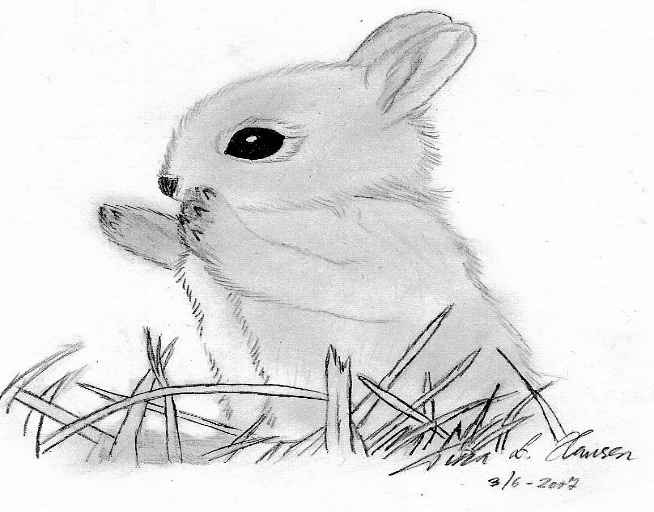 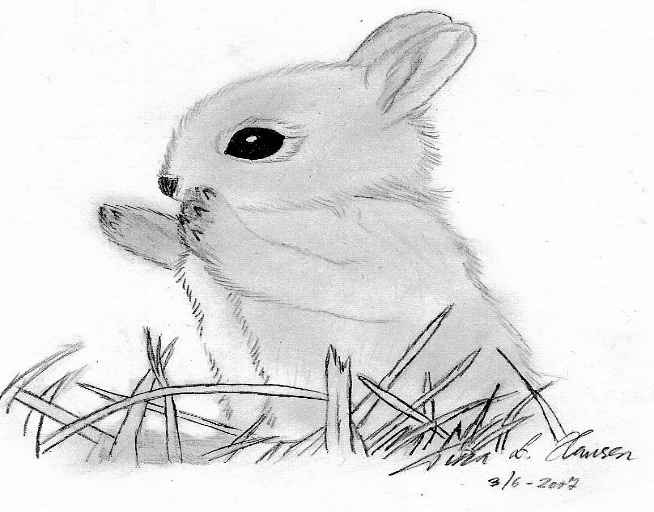 Rallye de lecture : lis ces mots le plus vite possible sans faire d’erreur tu peux demander à un adulte de te chronométrer. Le but est de battre son propre score ! Moi j’ai fait 23 secondes. C’est parti !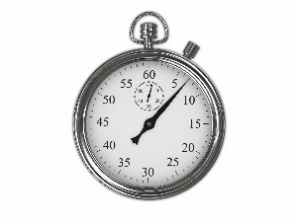 Un cochon – un clou – une boite – un chapeau – un tambour – un enfant – vendredi –un panda – du poulet – un cartable - un truc – une table –une cloche - ma chambre – onze - la droite – un mois – un flacon – du lait – une planche – une reine – le nez –le panier.Mathématiques : Dictée de nombres : si les nombres sont trop difficiles pour votre enfant les remplacer par des nombres qu’il sait écrire.Ecris les nombres suivants : 85 – 51– 58 – 41 – 65 – 88 – 45 – 30.Règle à se rappeler pour classer les nombres :La pointe montre le plus petit nombre.Entoure le nombre le plus petit :81 < 85	78 < 79	48 > 4064 > 62	39 < 40	69 > 68Place les nombres au bon endroit :17 et 57	45 et 54	46 et 60… < …	… >…	…< … Range ces nombres du plus petit au plus grand en utilisant le signe qui convient :11 – 59 – 55 – 44 – 63 – 46 – 26  ____________________________________________________________________Ecris les nombres en lettres : 9 :	12 : 	17 : 19 :	16 :	18 :Complète avec les nombres qui manquent :Qui suis-je ?Je suis juste avant 52.                53 - 51  Je suis juste après 19.	      20 - 30Je suis entre 49 et 51.                60 - 50Complète pour faire 10:8 + …                                       6 + …	4 + …1 + …	5 + …	2 + …7 + … 	9 + …	3 + …Complète les phrases :11, c’est … dizaines et … unités.64, c’est … dizaines et … unités.10, c’est … dizaines et … unités.76, c’est … dizaines et … unités.Calcul mental :50 + 10 = …	40 + 10 = …	70 – 10 =…40 + 10 = …	30 + 10 = …	50 – 10 =…Bravo tu as bien travaillé ! 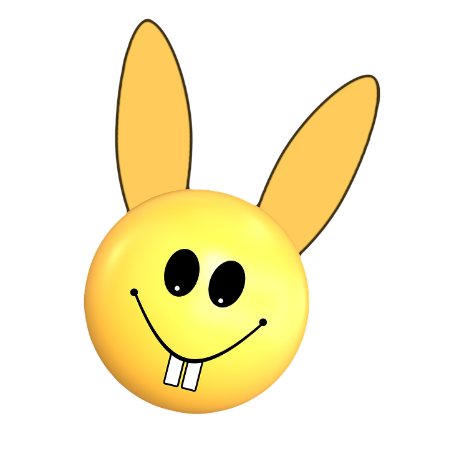 Maintenant tu peux faire un dessin ou un jeu à la maison.Devoirs pour lundi 11 mai :Apprendre à écrire les mots Mots en inMots en imUn lapin – le matin – un sapin – un moulin – un poussin – le chemin – un coussin – le requin.Un timbre – une timbale – impossible – important. 0123…..…..…7810………141516…181920……23…..…262728…30…32….…35…37…39404142….44…..46………Mots en inMots en imUn lapin – le matin – un sapin – un moulin – un poussin – le chemin – un coussin – le requinUn timbre – une timbale – impossible – important - 